Round Robin Research: Alcohol and the Body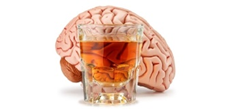 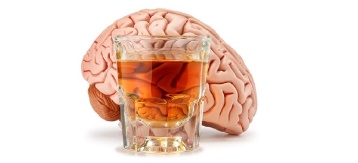 Describe what happens to the brain when someone has a hangover.  How do you cure a hangover?Find a local rehab facility for alcohol recovery.  How much does it cost?  What kind of programs does the facility offer?  What is required of an individual?What is an intervention?  How does an intervention take place?  Who is involved in an intervention? Discuss why scientist believe some individuals become alcoholics while others do not.What is cirrhosis of the liver?  What is the treatment for the disease?  What is the prognosis for the patient?What is AA?  Describe their 12 step program.What Georgia laws exist that are related to alcohol consumption and driving?  What are the ramifications for each offense?How can families be effected by alcoholism?  What resources are available to the families?Create a plan to guide an individual from alcoholism to sobriety.  Make sure to address both the mental and physical aspects of recovery.